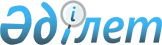 О внесении изменения и дополнений в приказ Министра финансов Республики Казахстан от 20 июля 2009 года № 306 "Об утверждении Правил, сроков и форм предоставления отчетов по поступлениям и расходам бюджетов"
					
			Утративший силу
			
			
		
					Приказ Министра финансов Республики Казахстан от 8 декабря 2010 года № 614. Зарегистрирован в Министерстве юстиции Республики Казахстан 21 декабря 2010 года № 6701. Утратил силу приказом Министра финансов Республики Казахстан от 21 октября 2015 года № 531      Сноска. Утратил силу приказом Министра финансов РК от 21.10.2015 № 531.      В целях реализации пункта 64 Правил исполнения бюджета и его кассового обслуживания, утвержденных постановлением Правительства Республики Казахстан от 26 февраля 2009 года № 220, ПРИКАЗЫВАЮ:



      1. Внести в приказ Министра финансов Республики Казахстан от 20 июля 2009 года № 306 "Об утверждении Правил, сроков и форм предоставления отчетов по поступлениям и расходам бюджетов" (зарегистрированный в Реестре государственной регистрации нормативных правовых актов от 17 августа 2009 года за № 5749, опубликованный в газетах "Юридическая газета" от 28 августа 2009 года № 131 (1728), "Заң газеті" 2009 жыл 28 тамыз № 131 (1554)), следующие изменение и дополнения:



      в приложение к Правилам и срокам предоставления отчетов по поступлениям и расходам бюджетов:



      в таблице:



      в названии слова "порядок и" исключить;



      дополнить строкой следующего содержания:

      примечание дополнить следующей аббревиатурой:

      "ТС - Таможенный союз";



      дополнить указанный приказ приложением 10-1 согласно приложению к настоящему приказу.



      2. Комитету казначейства Министерства финансов Республики Казахстан (К.М. Досмукаметов) обеспечить государственную регистрацию настоящего приказа в Министерстве юстиции Республики Казахстан и его последующее опубликование в официальных средствах массовой информации в установленном законодательством порядке.



      3. Настоящий приказ вводится в действие со дня его первого официального опубликования.      Министр                                    Б. Жамишев

Приложение         

к приказу Министра финансов

Республики Казахстан     

от 8 декабря 2010 года № 614

Приложение 10-1      

к приказу Министра финансов

Республики Казахстан   

от 20 июля 2009 года № 306 

Форма № 2-28        Отчет произведен: ХХ.ХХ.ХХХХ ХХ:ХХ:ХХ

                    Отчет по распределению ТС

      КБК 106101 "Таможенные пошлины на ввозимые товары, за

исключением таможенных пошлин, налогов на ввозимые физическими

   лицами товары для личного пользования с применением единых

       ставок таможенных пошлин, налогов или совокупного

                       таможенного платежа"Регион:            ХХХХ

Дата:              ХХ.ХХ.ХХХХ

Единица измерения: тенге      Ответственный исполнитель __________________________ (подпись)
					© 2012. РГП на ПХВ «Институт законодательства и правовой информации Республики Казахстан» Министерства юстиции Республики Казахстан
				10-1Отчет по

распределению

ТСФорма

2-28ежедневноНа

электронном

носителеКК

ТПКНК,

ТНОПараметрыза деньза месяцс начала годаПоступления (92,67 %)Зачет (92,67 %)Возврат (92,67 %)Всего КСН ТС (92,67 %)Доля Республики Казахстан (7,33 %)ИТОГО